Welcome to Happy Journey 2018 in Korea  October 16th ~ 24th, 2018 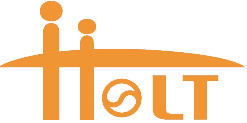 Holt Children's Services, Inc.   Korea E-mail : holtkorea@hotmail.comwww.postadoption.or.kr www.holt.or.kr“ Happy Journey 2018 ”"Happy Journey" is a Motherland tour program for adoptees with spouses/partners.I. General Information * Both Adoptees & Partners *Please submit the completed application via email holtkorea@hotmail.com
and indicate [Happy Journey 2018] in the subject line of your email.(The application will not be reviewed unless complete)Holt Children's Services holds the right to review and select the qualifying candidates.The final decision will be notified as selected.II. Tentative Program Outline: Oct. 16th ~24th, 2018      * Subject to change without advance notice.III. Useful Information Arrival at Incheon International Airport:  You may directly come to the hotel by an airport bus or a cab. Holt staff will meet you at the hotel. You will be sharing a residential suite with other participants.  You may also call (+82-10-9230-8141) if you need any assistance with directions.Internet Access:You may bring a notebook or other electronic devices. Each room will be equipped with internet / WiFi services.Personal expenses: 
Please check online for the current currency exchange rate between the Korean Won and your home currency. You are responsible for your own personal expenses during your stay in Korea.Useful Websites:  The following websites are for your resources in preparation for your trip to learn more about Korea before your arrival:- http://english.visitkorea.or.kr/enu/index.kto  - http://www.visitseoul.netHAPPY JOURNEY 2018  Application Form1. Identifying information 2. Partner’s Identifying Information 3. Emergency contact person in your country: DATE :			     Applicant's Signature : Would you like to participate in Root search day? If you are not participating, you can have a Free day.
Root Search includes Agency visit, File review, Birth search if possible.(If yes, please specify the service you are interested)No     Yes Have you participated in any other Motherland Program hosted by another agency in Korea?      No  	Yes     If yes, when and which agency? Have you visited Korea before?  If yes, when and for how long? No	Yes, Do you plan to stay in Korea before or after the program?  If yes, for how long? No	Yes, Write a +/-400 words long essay in which you elaborate on your motivation and expectation for participating in HAPPY JOURNEY 2018. Please include anything else you would like for us to know in advance.LIABILITY RELEASE(HAPPY JOURNEY 2018) The undersigned acknowledges and agrees to the following provisions of this liability release.  1. Holt Children's Services, Inc is hereby released of any and all liability, claims, demands for damages which the undersigned presently has or may have in the future, arising out of any personal injury, emotional distress, bodily injury, sickness, death, loss of property, property damages, or any other loss, costs or expenses incurred by the undersigned, during the course of, as the result of, or in any way connected with the undersigned's participation in the HAPPY JOURNEY 2018, whether such damages, costs, or expenses may arise out of the negligence or carelessness of Holt or otherwise.  2. Holt Children's Services, Inc is further released from any claim whatsoever on account of first aid treatment, or other emergency medical or dental service rendered to or on behalf of participant during participation of HAPPY JOURNEY 2018. The undersigned agrees to bear the cost of such emergency treatment and to indemnify and hold Holt Children's Services harmless there from.  I CAREFULLY READ AND FULLY UNDERSTAND THE CONTENT OF THIS LIABILITY RELEASE. I AM AWARE THAT THIS IS A RELEASE OF LIABILITY AGREEMENT BETWEEN MYSELF AND HOLT CHILDREN’S SERVICES, INC/OR ITS AFFILIATED ORGANIZATIONS. I SIGN THIS DOCUMENT VOLUNTARILY, OF MY FREE WILL. IN DOING SO, I AM NOT RELYING ON ANY REPRESENTATIONS, STATEMENTS, OR INDUCEMENTS OTHER THAN THOSE WHOSE NAMES APPEAR IN THE WRITING OF THIS LIABILITY RELEASE.Medical Consent Form for HAPPY JOURNEY IN KOREA(Must be completed by your physician.).....................................................................................................................................................Above-named patient was examined for the clearance of illnesses listed below:...........................................................................................................................................................................................................................................................................................................Diagnosis and Recommendation: ..................................................................................................................................... This is to certify that the patient above has been examined and tested. Doctor's Name:    Signature:  Name of Hospital:  Location:   WhenOctober 16th ~ 24th, 2018 (9 days)October 16th ~ 24th, 2018 (9 days)EligibilityOverseas adoptees from the U.S. & Europe who have NOT previously participated in other culture camps/programs in Korea.(max. 10 participants will be selected)Overseas adoptees from the U.S. & Europe who have NOT previously participated in other culture camps/programs in Korea.(max. 10 participants will be selected)BenefitsAll program related expenses are covered except AirfareAdoptees may bring his/her spouse or partner, and their program expenses will also be covered.All program related expenses are covered except AirfareAdoptees may bring his/her spouse or partner, and their program expenses will also be covered.Registration Fee$50 per person- Payment is only due if selection has been approved - Registration fee is non-refundableApplication DeadlineJuly 15th, 2018Only complete applications will be reviewed1. Application form2. Essay (Adoptees only)3. Medical Examination by a physician4. Liability Insurance5. Copy of passport 6. Color Pictures of couple 
 (will be used in program handbook)DateSchedule * 16th (Tues)Arrival & Check-In 17th (Wed)Orientation & Welcome LuncheonHolt Ilsan town, Seoul Namsan tower 18th (Thurs)Palace tour (Changdukgung & Secret garden),Korean traditional performance 19th (Fri)Adoption agency visit day (optional): file review/root search or Free day 20th (Sat)Group session I, Korean museum, Personal seal making 21st (Sun)DMZ & Pamunjeon tour: Korean war museum, Observatory 22nd (Mon)Group session II, Korean Calligraphy, Hanok village experience (overnight), BBQ night 23rd (Tues)Insa dong tour, Kimchi making // Free afternoonFarewell banquet 24th (Wed)Check-out & DepartureNamePresentPHOTOPHOTONameKoreanPHOTOPHOTODate of Birth (yyyy/mm/dd)Date of Birth (yyyy/mm/dd)GenderGenderGenderM FM FM FPHOTOPHOTOAdoption AgencyAdoption Agency HOLT   ESWS SWS   KSS Case No.(if known):  HOLT   ESWS SWS   KSS Case No.(if known):  HOLT   ESWS SWS   KSS Case No.(if known):  HOLT   ESWS SWS   KSS Case No.(if known):  HOLT   ESWS SWS   KSS Case No.(if known):  HOLT   ESWS SWS   KSS Case No.(if known):  HOLT   ESWS SWS   KSS Case No.(if known):  HOLT   ESWS SWS   KSS Case No.(if known):  HOLT   ESWS SWS   KSS Case No.(if known): PHOTOPHOTOAddressAddressPHOTOPHOTOTelephoneTelephoneHomeWork FaxFaxE-mailE-mailE-mailEducationEducationOccupationOccupationHobbies / SkillsHobbies / SkillsNative LanguageNative LanguageEnglish   French  Norwegian  Danish  FlemishOther Language(s) : English   French  Norwegian  Danish  FlemishOther Language(s) : English   French  Norwegian  Danish  FlemishOther Language(s) : English   French  Norwegian  Danish  FlemishOther Language(s) : English   French  Norwegian  Danish  FlemishOther Language(s) : English   French  Norwegian  Danish  FlemishOther Language(s) : English   French  Norwegian  Danish  FlemishOther Language(s) : English   French  Norwegian  Danish  FlemishOther Language(s) : English   French  Norwegian  Danish  FlemishOther Language(s) : English   French  Norwegian  Danish  FlemishOther Language(s) : English   French  Norwegian  Danish  FlemishOther Language(s) : English LanguageEnglish LanguageExcellent  Good   Fair   PoorExcellent  Good   Fair   PoorExcellent  Good   Fair   PoorExcellent  Good   Fair   PoorExcellent  Good   Fair   PoorExcellent  Good   Fair   PoorExcellent  Good   Fair   PoorExcellent  Good   Fair   PoorExcellent  Good   Fair   PoorExcellent  Good   Fair   PoorExcellent  Good   Fair   PoorPassport NumberPassport NumberExpiration Date(yyyy/mm/dd)Expiration Date(yyyy/mm/dd)Expiration Date(yyyy/mm/dd)Expiration Date(yyyy/mm/dd)Expiration Date(yyyy/mm/dd)Expiration Date(yyyy/mm/dd)NationalityNationalityReligionReligionReligionReligionReligionReligionFood Allergies, vegetarian, etc.(if yes, please specify)Food Allergies, vegetarian, etc.(if yes, please specify) No Yes,  No Yes,  No Yes,  No Yes,  No Yes,  No Yes,  No Yes,  No Yes,  No Yes,  No Yes,  No Yes, Do you Smoke?Do you Smoke? No Yes No Yes No Yes No Yes No Yes No Yes No Yes No Yes No Yes No Yes No YesDo you drink alcohol?Do you drink alcohol? No Yes No Yes No Yes No Yes No Yes No Yes No Yes No Yes No Yes No Yes No YesSize for T-shirtsSize for T-shirtsXXL  X-Large    Large   Medium   Small   X-Small**Please keep in mind Korean sizes are rather smallXXL  X-Large    Large   Medium   Small   X-Small**Please keep in mind Korean sizes are rather smallXXL  X-Large    Large   Medium   Small   X-Small**Please keep in mind Korean sizes are rather smallXXL  X-Large    Large   Medium   Small   X-Small**Please keep in mind Korean sizes are rather smallXXL  X-Large    Large   Medium   Small   X-Small**Please keep in mind Korean sizes are rather smallXXL  X-Large    Large   Medium   Small   X-Small**Please keep in mind Korean sizes are rather smallXXL  X-Large    Large   Medium   Small   X-Small**Please keep in mind Korean sizes are rather smallXXL  X-Large    Large   Medium   Small   X-Small**Please keep in mind Korean sizes are rather smallXXL  X-Large    Large   Medium   Small   X-Small**Please keep in mind Korean sizes are rather smallXXL  X-Large    Large   Medium   Small   X-Small**Please keep in mind Korean sizes are rather smallXXL  X-Large    Large   Medium   Small   X-Small**Please keep in mind Korean sizes are rather smallRelationship to AdopteePHOTOPHOTONamePHOTOPHOTODate of Birth (yyyy/mm/dd)GenderGenderM FM FM FPHOTOPHOTOAddressPHOTOPHOTOTelephoneHomeWorkE-mailOccupationHobbies / SkillsPassport NumberExpiration Date(yyyy/mm/dd)Expiration Date(yyyy/mm/dd)Expiration Date(yyyy/mm/dd)Expiration Date(yyyy/mm/dd)Expiration Date(yyyy/mm/dd)NationalityReligionReligionReligionReligionReligionFood Allergies, vegetarian, etc.(if yes, please specify)No Yes,    No Yes,    No Yes,    No Yes,    No Yes,    No Yes,    No Yes,    No Yes,    No Yes,    Do you Smoke? No Yes No Yes No Yes No Yes No Yes No Yes No Yes No Yes No YesDo you drink alcohol? No Yes No Yes No Yes No Yes No Yes No Yes No Yes No Yes No YesSize for T-shirts  XXL  X-Large    Large   Medium   Small   X-Small**Please keep in mind Korean sizes are rather small XXL  X-Large    Large   Medium   Small   X-Small**Please keep in mind Korean sizes are rather small XXL  X-Large    Large   Medium   Small   X-Small**Please keep in mind Korean sizes are rather small XXL  X-Large    Large   Medium   Small   X-Small**Please keep in mind Korean sizes are rather small XXL  X-Large    Large   Medium   Small   X-Small**Please keep in mind Korean sizes are rather small XXL  X-Large    Large   Medium   Small   X-Small**Please keep in mind Korean sizes are rather small XXL  X-Large    Large   Medium   Small   X-Small**Please keep in mind Korean sizes are rather small XXL  X-Large    Large   Medium   Small   X-Small**Please keep in mind Korean sizes are rather small XXL  X-Large    Large   Medium   Small   X-Small**Please keep in mind Korean sizes are rather smallRelationshipNameAddressHomeAddressE-mailPhone NoHomePhone NoWorkName of Adoptee:  Name of Partner:   Address: Date: Signature of Adoptee : Signature of Partner: * This release must be signed in order to participate in Holt Happy Journey 2018.Patient's NameDate of BirthGender M FDate of ExaminationAny previously diagnosed major illness and/or disability: if yes, please explain Please check below with any finding of the listed symptom(s):(     ) Tuberculosis, ActiveTuberculosis, Active(     ) VDRL, PositiveVDRL, Positive(     ) HIVHIV(     ) Hepatitis BHepatitis B(     ) Epilepsy     Epilepsy     (     ) Skin DiseaseSkin Disease(     ) Diabetes   Diabetes   (     ) DepressionDepression(     ) Any ailments being controlled by medication :Any ailments being controlled by medication :Any ailments being controlled by medication :Any ailments being controlled by medication :Any ailments being controlled by medication :For female onlyFor female onlyPregnant now? Yes Yes No 